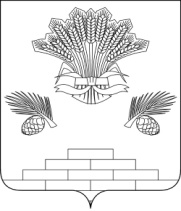 АДМИНИСТРАЦИЯ ЯШКИНСКОГО МУНИЦИПАЛЬНОГО ОКРУГАПОСТАНОВЛЕНИЕот «09» марта 2023г. № 295-п       Яшкинский муниципальный округО передаче на праве оперативного управления муниципальному казенному учреждению «Комитет по благоустройству администрации Яшкинского муниципального округа» нежилых помещений, общей площадью 267,4 кв.м, расположенных по адресу: Кемеровская область, Яшкинский район, с. Пашково, ул. Зеленая, 3	Руководствуясь статьями 215, 296 и 299 Гражданского Кодекса Российской Федерации, Положением «О порядке управления и распоряжения муниципальной собственностью Яшкинского муниципального района», утвержденного решением Яшкинского районного Совета народных депутатов  от 25.03.2011 № 271-р, Уставом Яшкинского муниципального округа, администрация Яшкинского муниципального округа постановляет:		1. Передать на праве оперативного управления муниципальному казенному учреждению «Комитет по благоустройству администрации Яшкинского муниципального округа» имущество,  находящееся в муниципальной собственности Яшкинского муниципального округа:	- нежилые помещения, общей площадью 267,4 кв.м, находящиеся на первом этаже нежилого отдельно стоящего двухэтажного кирпичного здания, расположенные по адресу: Кемеровская область, Яшкинский район, пгт. Яшкино, с. Пашково, ул. Зеленая, 3, балансовой стоимостью 49 769,49 рублей, остаточной стоимостью на 01.02.2023г. - 26 253,21 рублей.  		2. Передачу вышеуказанного имущества оформить актом приема-передачи. 3. Контроль за исполнением настоящего постановления возложить на  и.о. начальника МКУ «Управление имущественных отношений» - заместителя   главы Яшкинского муниципального округа М.А. Коледенко.   		4. Настоящее постановление вступает в силу с момента подписания.И.о. главы Яшкинскогомуниципального  округа                                                                А.А. Юрманов